The alternative school Group LtdSpiritual; Moral; Social and Cultural Development Policy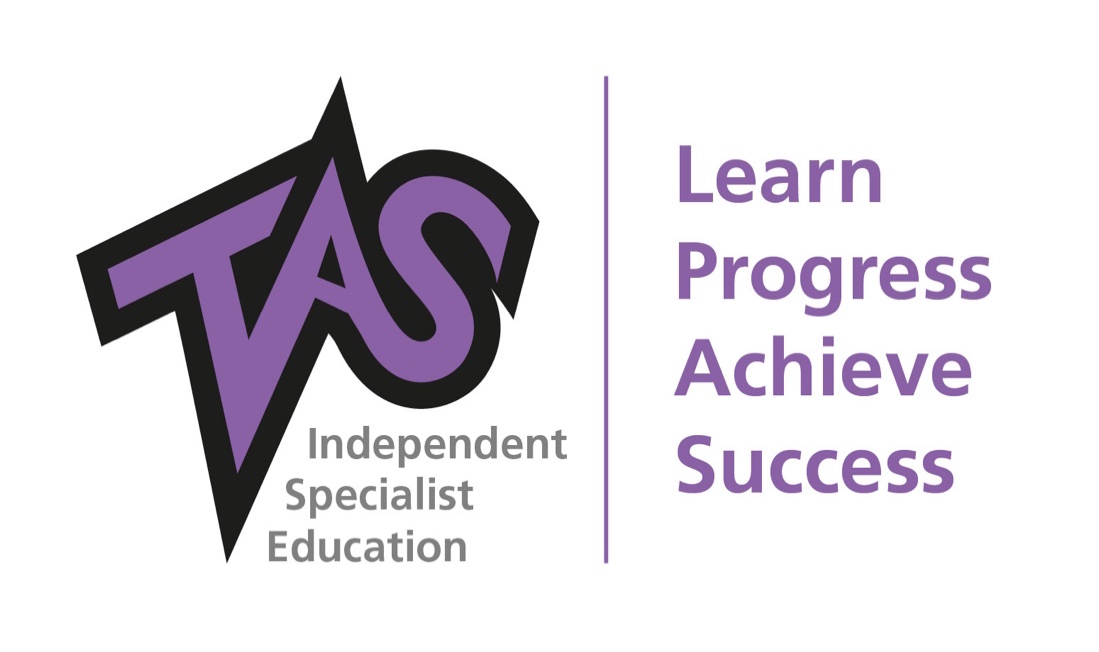 IntroductionAt the Alternative School we recognise that for pupils to benefit from their time with us, we want to ensure that they have the best possible teaching and pastoral support, and that they must try to meet the expectations placed upon them in work, conduct and attitude.  We believe that the school should actively promote all pupils’ spiritual, moral, social and cultural development by providing positive experiences through planned and coherent opportunities in the curriculum, and through interactions with teachers; other adults and their local community.  As a school we recognise that the personal development of pupils, spiritually; morally; socially and culturally, plays a significant part in their ability to learn and achieve.  We aim to provide an education that provides pupils with opportunities to explore and develop their own values and beliefs, spiritual awareness, a caring attitude towards other people, an understanding of their social and cultural traditions and an appreciation of the diversity and richness of the cultures.  We endeavour to offer an inspiring and holistic experience to enable our young people to be responsible; reflective and active citizens with a strong awareness of modern British Values.ImplementationThe development of SMSC will be take place within the curriculum, embedded within activities that encourage pupils to recognise and reflect upon the significance of what they are learning, and to recognise any challenges that there may be to their own attitude and lifestyle.  Class discussions take place through ‘collective reflection’ which provides pupils with opportunities to:Develop self-esteem and a respect for othersShare thoughts and feelings with othersExpress and clarify their own ideas and beliefsDevelop a sense of belongingShow empathyConsider the needs of othersExplore ideas and view pointsWork co-operatively and collaborativelyDevelop the skills and attitudes that enable pupils to develop spiritually, morally, socially and culturally – e.g. respect; empathy; open mindedness; sensitivity; critical awareness etc.Spiritual DevelopmentSpiritual development is about a sense of identity, self-worth, personal insight, meaning and purpose.  It is about the development of a pupils ‘spirit, soul, personality and character’.  Pupils should develop the ability to reflect on their own beliefs, religious or otherwise, that inform their perspective on life and their interest in and respect for different people’s faiths, feelings and values.  As a school we aim to provide opportunities that will enable pupils to:Sustain their self-esteem in their learning experiencesDevelop their capacity for critical and independent thoughtsFoster their emotional life and express their feelingsAllow time for reflectionDiscuss their beliefs, feelings, values and responses to personal experiencesMoral DevelopmentMoral development is about the development of pupils’ understanding of society’s shared and agreed values, and understanding that these values can change.  Pupils will have some experience of moral values which are defined by their families and friends.  Pupils are encouraged to take personal responsibility for their words and actions.  Pupils should have the ability to recognise the difference between right and wrong, readily applying this understanding to their own lives and, in doing so respect civil and criminal law.  Pupils should develop an understanding of the consequences for their behaviour and actions.  As a school we aim to provide learning opportunities that will enable pupils to:Recognise the unique value of each individualListen and respond appropriately to the views of othersTake initiative and act responsibly with consideration for othersDistinguish between right and wrongMake informed and independent judgementsBe able to resolve disagreementsLearn from mistakesGain the confidence to be able to cope with setbacks or disappointmentSocial DevelopmentSocial development is about the young people working effectively with each other and participating successfully in the community as a whole.  It is about the development of the skills and qualities necessary for living and working together, functioning effectively in a multi-cultural, multi-racial society.   It involves growth in knowledge and understanding of society in all its aspects.  As a school we aim to promote opportunities that will enable pupils to:Develop an understanding of their individual and group identity Discuss and display expected standards of behaviourFoster a sense of responsibility and community valuesAcceptance and engagement with the Fundamental British ValuesDemonstrate skills and attitudes that will allow them to participate fully and contribute positively to life in modern BritainCultural DevelopmentCultural development is about pupils’ understanding their own culture, cultures in their own local community as well as various cultures around the world.  The cultural development of pupils is shown by their understanding and appreciation of the wide range of cultural influences that have shaped their own heritage and that of others.  As a school we aim to promote opportunities that will enable pupils to:Recognise the value and richness of cultural diversity in BritainBe aware of and celebrate cultural diversityDevelop an understanding of their social and cultural environmentRecognise different religions around the world and their cultural implicationsIn supporting pupils’ spiritual; moral; social and cultural development we are able to actively promote British Values in ways that are appropriate for children.Author:AFDate:15th November 2021To be reviewed:Feb 2022Reviewed:April 21; Nov 21Version:2